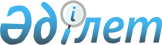 Об утверждении норм образования и накопления коммунальных отходов, тарифов на сбор, вывоз и захоронение твердых бытовых отходов по Жуалынскому району
					
			Утративший силу
			
			
		
					Решение Жуалынского районного маслихата Жамбылской области от 23 декабря 2016 года № 9-10. Зарегистрировано Департаментом юстиции Жамбылской области 25 января 2017 года № 3291. Утратило силу решением маслихата Жуалынского района Жамбылской области от 25 июня 2020 года № 67-6
      Сноска. Утратило силу решением маслихата Жуалынского района Жамбылской области от 25.06.2020 № 67-6 (вводится в действие по истечении десяти календарных дней после дня его первого официального опубликования).

      Примечание РЦПИ.

      В тексте документа сохранена пунктуация и орфография оригинала.
      В соответствии с подпунктами 1) и 2) статьи 19-1 Экологического кодекса Республики Казахстан от 9 января 2007 года, подпунктом 15) пункта 1 статьи 6 Закона Республики Казахстан от 23 января 2001 года "О местном государственном управлении и самоуправлении в Республике Казахстан", приказа Министра энергетики Республики Казахстан от 25 ноября 2014 года № 145 "Об утверждении Типовых правил расчета норм образования и накопления коммунальных отходов" и приказа Министра энергетики Республики Казахстан от 1 сентября 2016 года № 404 "Об утверждении Методики расчета тарифов на сбор, вывоз, утилизацию, переработку и захоронение твердых бытовых отходов" Жуалынский районный маслихат РЕШИЛ:
      1. Утвердить нормы образования и накопления коммунальных отходов по Жуалынскому району согласно приложению 1 к настоящему решению.
      2. Утвердить тарифы на сбор, вывоз, и захоронение твердых бытовых отходов по Жуалынскому району согласно приложению 2 к настояшему решению.
      3. Контроль за исполнением и публикацию на интернет-ресурсе данного решения возложить на постоянную комиссию районного маслихата по вопросам защиты детей и матерей, ивалидов, окружающей среды и здорвья населения, малоимущей части населения, развития национального и гражданского согласия, образования, спорта и по делам молодежи. 
      4. Настоящее решение вступает в силу со дня его государственной регистрации в органах юстиции и вводится в действие по истечении десяти календарных дней после первого официального опубликования. Нормы образования и накопления коммунальных отходов по Жуалынскому району Тарифы на сбор, вывоз и захоронение твердых бытовых отходов на территории Жуалынского района
      Себестоимость сбора и вывоза 1 м3 твердых бытовых отходов – 722,04 тенге 
      Себестоимость захоронения 1 м3 твердых бытовых отходов – 316,08 тенге. 
      Расчет стоимости услуг на сбор, вывоз и захоронение твердых бытовых отходов на 2017 год (Месячный расчетный показатель – 2 269 тенге). 1. Расчет стоимости услуг на сбор, вывоз и захоронение твердо бытовых отходов для абонентов-жителей благоустроенного сектора. 2. Расчет стоимости услуг на сбор, вывоз и захоронение твердых бытовых отходов для абонентов-хозяйствующих субъектов (физические и юридические лица). 3. Стоимость услуг на захоронения твердых бытовых отходов на полигоне с 01.01.2017 года. Месячный расчетный показатель- 2 269 тенге
					© 2012. РГП на ПХВ «Институт законодательства и правовой информации Республики Казахстан» Министерства юстиции Республики Казахстан
				
      Председатель сессии 

Секретарь

      районного маслихата 

районного маслихата

      К. Сыдыгалиев 

Е. Тлеубеков
Приложение 1 к решению
Жуалынского районного маслихата
от 23 декабря 2016 года № 9-10
№
Наименование категории объекта
Расчетная единица
норма, куб.метр на 1 расчетную единицу в год
1
Домовладения благоустроенные
1 житель
1,00
1
Домовладения неблагоустроенные
1 житель
1,21
2
Гостиницы, санатории, дома отдыха
1 место
0,65
3
Детские сады, ясли
1 место
0,31
4
Учреждения, организации, офисы, конторы, сбербанки, отделения связи
1 сотрудник
0,72
5
Больницы, санатории, прочие лечебно-профилактические учреждения
1 койко-место
0,91
6
Школы и другие учебные заведения
1 учащийся
0,39
7
Рестораны, кафе, учреждения общественного питания
1 посадочное место
0,52
8
Театры, кинотеатры, концертные залы, ночные клуби, казино, залы игровых автоматов
1 посадочное место
0,29
9
Музеи, выставки
1 м2 общей площади
0,08
10
Стадионы, спортивные площадки
1 место по проекту
0,07
11
Продовольственные магазины
1 м2 торговой площади
0,59
12
Промтоварные магазины, супермаркеты
1 м2 торговой площади
0,32
13
Рынки, торговые павильоны, киоски, лотки
1 м2 торговой площади
0,59
14
Оптовые базы, склады продовольственных товаров
1 м2 общей площади
0,10
15
Вокзалы, автовокзалы, аэропорты
1 м2 общей площади
0,26
16
Аптеки
1 м2 торговой площади
0,19
17
Автостоянки, автомойки, АЗС, гаражи
1 машино-мес
1,43
18
Автомастерские
1 работник
0,98
19
Парикмахерские, косметические салоны
1 рабочее место
1,21
20
Прачечные, химчистки, ремонт бытовой техники, швейные ателье
1 м2 общей площади
0,28
21
Мастерские ювелирные, по ремонту обуви, часов
1 м2 общей площади
0,33
22
Мелкий ремонт и услуги (изготовление ключей и т.д.)
1 рабочее место
0,78
23
Бани, сауны
1 м2 общей площади
0,26Приложение 2 к решению
Жуалынского районного маслихата
от 23 декабря 2016 года № 9-10
№
Наименование
тенге
1. Сбор и вывоз твердых бытовых отходов - 1 м3
1. Сбор и вывоз твердых бытовых отходов - 1 м3
1. Сбор и вывоз твердых бытовых отходов - 1 м3
1.1.
Сбор и вывоз - 1 м3 твердых бытовых отходов
722,04
1.2.
Рентабельность - 15%
108,31
1.3.
Тариф, без налога на добавленную стоимость
830,35
1.4.
Налог на добавленную стоимость - %
99,64
1.5.
 Тариф с налога на добавленную стоимость
930
2. Захоронение твердых бытовых отходов - 1 м3
2. Захоронение твердых бытовых отходов - 1 м3
2. Захоронение твердых бытовых отходов - 1 м3
2.1.
Захоронение - 1 м3 твердых бытовых отходов
316,08
2.2.
Рентабельность - 15%
47,41
2.3.
Всего
363,49
2.4.
Плата за эмиссии в окружающую среду с- 1м3 твердых бытовых отходов от населения (2 269 тенге*0,38*0,2*0,2)
34,49
2.5.
Тариф без налог на добавленную стоимость
397,98
2.6.
Налог на добавленную стоимость - %
47,76
2.7.
Тариф с налога на добавленную стоимость
446
3. Тариф на утилизацию и переработку твердых бытовых отходов - 1 м3
3. Тариф на утилизацию и переработку твердых бытовых отходов - 1 м3
0,00
4. Сбор, вывоз и захоронение твердых бытовых отходов на 1 человека в месяц
4. Сбор, вывоз и захоронение твердых бытовых отходов на 1 человека в месяц
4. Сбор, вывоз и захоронение твердых бытовых отходов на 1 человека в месяц
4.1.
Всего тариф на - 1 м3 (стр.1.5.+стр.2.7.+стр.3) тенге с налога на добавленную стоимость
1 376
4.2.
Тариф на 1 человека в месяц с налога на добавленную стоимость 
115
№
Наименование
тенге
1. Сбор и вывоз твердых бытовых отходов - 1 м3
1. Сбор и вывоз твердых бытовых отходов - 1 м3
1. Сбор и вывоз твердых бытовых отходов - 1 м3
1.1.
Сбор и вывоз - 1 м3 твердых бытовых отходов
722,04
1.2.
Рентабельность - 15%
108,31
1.3.
Тариф, без налога на добавленную стоимость
830,35
1.4.
Налог на добавленную стоимость - %
99,64
1.5.
Тариф с налога на добавленную стоимость
930
2. Захоронение твердых бытовых отходов - 1 м3
2. Захоронение твердых бытовых отходов - 1 м3
2. Захоронение твердых бытовых отходов - 1 м3
2.1.
Захоронение - 1 м3 твердых бытовых отходов
316,08
2.2.
Рентабельность - 15%
47,41
2.3.
Всего
363,49
2.4.
Плата за эмиссии в окружающую среду с - 1м3 твердых бытовых отходов от населения (2 269 тенге*0,38*0,2)
172,44
2.5.
Тариф без налога на добавленную стоимость
535,9
2.6.
Налог на добавленную стоимость - %
64,31
2.7.
Тариф с налога на добавленную стоимость
600
3. Тариф на утилизацию и переработку твердых бытовых отходов - 1 м3
3. Тариф на утилизацию и переработку твердых бытовых отходов - 1 м3
0,00
4. Сбор, вывоз и захоронение твердых бытовых отходов на - 1 м3
4. Сбор, вывоз и захоронение твердых бытовых отходов на - 1 м3
4. Сбор, вывоз и захоронение твердых бытовых отходов на - 1 м3
4.1.
Тариф на - 1 м3 с налога на добавленную стоимость 
1530
№
Наименование
тенге
тенге
№
Наименование
1 м3
1 тонна
1. Захоронение твердых бытовых отходов от жителей
1. Захоронение твердых бытовых отходов от жителей
1. Захоронение твердых бытовых отходов от жителей
1. Захоронение твердых бытовых отходов от жителей
1.1.
Захоронение 1 м3 твердых бытовых отходов
316,08
1580,40
1.2.
Рентабельность - 15%
47,41
237,06
1.3.
Всего
363,5
1817,46
1.4.
Плата за эмиссии в окружающую среду с - 1м3 твердых бытовых отходов от населения (2 269 тенге*0,38*0,2*0,2)
34,49
1.5.
Плата за эмиссии в окружающую среду с - 1тонны твердых бытовых отходов от населения (2 269 тенге*0,38*0,2)
172,44
1.6.
Всего
397,98
1989,90
1.7.
Налог на добавленную стоимость - 12 %
47,76
238,79
1.8.
Итого, тариф на захоронение коммунальных отходов с налога на добавленную стоимость
446
2 229
2. Захоронение коммунальных отходов от хоз.субъектов
2. Захоронение коммунальных отходов от хоз.субъектов
2. Захоронение коммунальных отходов от хоз.субъектов
2. Захоронение коммунальных отходов от хоз.субъектов
2.1.
Захоронение - 1 м3 твердых бытовых отходов
316,08
1580,40
2.2.
Рентабельность - 15%
47,41
237,06
2.3.
Всего
363,49
1817,46
2.4.
Плата за эмиссии в окружающую среду с - 1м3 твердых бытовых отходов от населения (2 269 тенге*0,38*0,2)
172,44
2.5.
Плата за эмиссии в окружающую среду с - 1 тонны твердых бытовых отходов от населения (2 269 тенге*0,38)
862,22
2.6.
всего
535,94
2679,68
2.7.
Налог на добавленную стоимость - %
64,31
321,56
2.8.
Итого, тариф на захоронение коммунальных отходов с налога на добавленную стоимость
600
3001